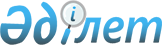 Об утверждении Положения государственного учреждения "Аппарат акима Маржанкольского сельского округа Осакаровского района Карагандинской области"
					
			Утративший силу
			
			
		
					Постановление акимата Осакаровского района Карагандинской области от 20 апреля 2015 года № 23/08. Зарегистрировано Департаментом юстиции Карагандинской области 19 мая 2015 года № 3210. Утратило силу постановлением акимата Осакаровского района Карагандинской области от 27 апреля 2016 года № 21/03      Сноска. Утратило силу постановлением акимата Осакаровского района Карагандинской области от 27.04.2016 № 21/03 (вводится в действие по истечении десяти календарных дней после дня его первого официального опубликования).

      В соответствии с Законами Республики Казахстан от 23 января 2001 года " О местном государственном управлении и самоуправлении в Республике Казахстан", от 27 ноября 2000 года " Об административных процедурах" и  Указом Президента Республики Казахстан от 29 октября 2012 года № 410 "Об утверждении Типового положения государственного органа Республики Казахстан" акимат района ПОСТАНОВЛЯЕТ:

      1. Утвердить прилагаемое  Положение государственного учреждения "Аппарат акима Маржанкольского сельского округа Осакаровского района Карагандинской области".

      2. Контроль за выполнением данного постановления возложить на руководителя аппарата акима района Абилсеитову Валентину Владимировну.

      3. Настоящее постановление вводится в действие со дня его первого официального опубликования.

 Положение
государственного учреждения
"Аппарат акима Маржанкольского сельского округа
Осакаровского района Карагандинской области"
1. Общие положения      1. Государственное учреждение "Аппарат акима Маржанкольского сельского округа Осакаровского района Карагандинской области" (далее - государственное учреждение) является государственным органом Республики Казахстан, осуществляющим руководство в сфере государственного управления, обеспечивающим проведение государственной политики на территории сельского округа. 

      2. Государственное учреждение осуществляет свою деятельность в соответствии с  Конституцией и законами Республики Казахстан, актами Президента и Правительства Республики Казахстан, иными нормативными правовыми актами, а также настоящим Положением.

      3. Государственное учреждение является юридическим лицом в организационно-правовой форме государственного учреждения, имеет печати и штампы со своим наименованием на государственном языке, бланки установленного образца, в соответствии с законодательством Республики Казахстан счета в органах казначейства.

      4. Государственное учреждение вступает в гражданско-правовые отношения от собственного имени.

      5. Государственное учреждение имеет право выступать стороной гражданско-правовых отношений от имени государства, если оно уполномочено на это в соответствии с законодательством.

      6. Государственное учреждение по вопросам своей компетенции в установленном законодательством порядке принимает решения, оформляемые актами, предусмотренными законодательством Республики Казахстан.

      7. Структура и лимит штатной численности государственного учреждения утверждаются в соответствии с действующим законодательством.

      8. Местонахождение юридического лица: 101025, Карагандинская область, Осакаровский район, село Уызбай, улица Мира, 15.

      9. Полное наименование государственного органа - государственное учреждение "Аппарат акима Маржанкольского сельского округа Осакаровского района Карагандинской области".

      10. Настоящее Положение является учредительным документом государственного учреждения.

      11. Финансирование деятельности государственного учреждения осуществляется из местного бюджета. 

      12. Государственному учреждению запрещается вступать в договорные отношения с субъектами предпринимательства на предмет выполнения обязанностей, являющихся функциями государственного учреждения. 

      Если государственному учреждению законодательными актами предоставлено право осуществлять приносящую доходы деятельность, то доходы, полученные от такой деятельности, направляются в доход государственного бюджета.

 2. Миссия, основные задачи, функции, права и обязанности государственного органа      13. Миссия государственного учреждения: 

      проведение государственной политики на территории соответствующей административно-территориальной единицы в соответствии с действующим законодательством Республики Казахстан.

      14. Задачи:

      1) проведение в жизнь политики Президента Республики Казахстан по охране и укреплению государственного суверенитета, конституционного строя, обеспечению безопасности, территориальной целостности Республики Казахстан, прав и свобод граждан;

      2) оказание содействия акиму сельского округа в обеспечении проведения общегосударственной политики исполнительной власти в сочетании с интересами и потребностями развития соответствующей территории;

      3) осуществление основных направлений государственной, социально-экономической политики и управления социальными и экономическими процессами в сельском округе;

      4) осуществление мер по укреплению законности и правопорядка, повышению уровня правосознания граждан и их активной гражданской позиции в общественно–политической жизни страны;

      5) иные задачи, предусмотренные законодательством Республики Казахстан.

      15. Функции:

      1) организует безусловное исполнение Законов Республики Казахстан, актов Президента и Правительства, постановлений акиматов области и района, решений и распоряжений акимов области, района и сельского округа;

      2) разрабатывает проекты решений и распоряжений акима сельского округа;

      3) проводит анализ проблем социально–экономического развития сельского округа, готовит соответствующие предложения и рекомендации;

      4) осуществляет информационно - аналитическое, организационно - правовое и материально - техническое обеспечение деятельности акима сельского округа;

      5) осуществляет документационное обеспечение деятельности акима сельского округа;

      6) обеспечивает учет и рассмотрение обращений физических и юридических лиц, организует проведение личного приема граждан акимом сельского округа;

      7) обеспечивает координацию и взаимодействие акима с правоохранительными органами и органами судебной системы по вопросам укрепления законности и правопорядка в сельском округе; 

      8) обеспечивает хранение решений, распоряжений акима сельского округа;

      9) обеспечивает оказание государственных услуг в соответствии с законодательством Республики Казахстан;

      10) осуществляет иные функции в соответствии с законодательством Республики Казахстан.

      16. Права и обязанности:

      1) при разработке бюджетной программы, администратором которой выступает аппарат акима, вынести на обсуждение собрания местного сообщества предложения по финансированию вопросов местного значения по направлениям, предусмотренным в составе бюджета района в соответствии с бюджетным законодательством Республики Казахстан;

      2) принимать участие в работе сессий маслихата района при утверждении (уточнении) местного бюджета;

      3) вносить в вышестоящие органы предложения по обеспечению занятости оказанию адресной социальной помощи;

      4) получать от ведомств, государственных органов управления на местах информационные, методические, нормативные материалы, статистические данные, необходимые для выполнения возложенных на государственное учреждение функций;

      5) вносить на рассмотрение акима района предложения по решению вопросов, относящихся к его компетенции;

      6) созывать в установленном порядке совещания по вопросам, входящим в компетенцию государственного учреждения;

      7) обеспечивать повышение квалификации сотрудников государственного учреждения;

      8) рассмотрение жалоб и обращений физических и юридических лиц, в соответствии с законодательством Республики Казахстан;

      9) осуществлять иные права и обязанности, вытекающие из задач и функций, определенных в настоящем Положении, предусмотренные действующим законодательством.

 3. Организация деятельности государственного органа      17. Руководство государственного учреждения осуществляется первым руководителем, который несет персональную ответственность за выполнение возложенных на государственное учреждение задач и осуществление им своих функций.

      18. Первый руководитель государственного учреждения назначается на должность и освобождается от должности акимом района в соответствии с законодательством Республики Казахстан. 

      19. Полномочия первого руководителя государственного учреждения:

      1) осуществляет общее руководство государственного учреждения, координирует и контролирует работу государственного учреждения;

      2) представляет государственное учреждение в государственных органах и иных организациях;

      3) без доверенности действует от имени государственного учреждения;

      4) по вопросам своей компетенции в установленном законодательством порядке издает акты в виде решений и распоряжений;

      5) подписывает финансовую и служебную документацию;

      6) утверждает смету расходов государственного учреждения и в ее пределах распоряжается финансовыми средствами;

      7) в соответствии с законодательством назначает на должность и освобождает от должности работников государственного учреждения;

      8) в установленном законодательством порядке применяет меры поощрения и налагает дисциплинарные взыскания на сотрудников государственного учреждения;

      9) выдает доверенности;

      10) определяет обязанности и круг полномочий сотрудников государственного учреждения;

      11) утверждает должностные инструкции сотрудников государственного учреждения;

      12) выполняет поручения акима района;

      13) принимает меры по противодействию коррупции, несет персональную ответственность за исполнение антикоррупционного законодательства;

      14) осуществляет иные полномочия, возложенные на него законодательством Республики Казахстан и настоящим Положением.

      Исполнение полномочий первого руководителя в период его отсутствия осуществляется лицом, его замещающим в соответствии с действующим законодательством.

 4. Имущество государственного органа      20. Государственное учреждение может иметь на праве оперативного управления обособленное имущество в случаях, предусмотренных законодательством.

      Имущество государственного учреждения формируется за счет имущества, переданного ему собственником, а также имущества (включая денежные доходы), приобретенного в результате собственной деятельности и иных источников, не запрещенных законодательством Республики Казахстан.

      21. Имущество, закрепленное за государственным учреждением, относится к коммунальной собственности.

      22. Государственное учреждение не вправе самостоятельно отчуждать или иным способом распоряжаться закрепленным за ним имуществом и имуществом, приобретенным за счет средств, выданных ему по плану финансирования, если иное не установлено законодательством.

 5. Реорганизация и упразднение государственного органа      23. Реорганизация и упразднение государственного учреждения осуществляются в соответствии с законодательством Республики Казахстан.


					© 2012. РГП на ПХВ «Институт законодательства и правовой информации Республики Казахстан» Министерства юстиции Республики Казахстан
				Аким района

С. Аймаков

Утверждено

постановлением акимата

Осакаровского района

от 20 апреля 2015 года № 23/08

